Itapetinga – BA, ______ de __________________________de ____________.Assinatura do (a) Requerente:________________________________________________UNIVERSIDADE ESTADUAL DO SUDOESTE DA BAHIA - UESBUNIVERSIDADE ESTADUAL DO SUDOESTE DA BAHIA - UESBUNIVERSIDADE ESTADUAL DO SUDOESTE DA BAHIA - UESBUNIVERSIDADE ESTADUAL DO SUDOESTE DA BAHIA - UESBUNIVERSIDADE ESTADUAL DO SUDOESTE DA BAHIA - UESBUNIVERSIDADE ESTADUAL DO SUDOESTE DA BAHIA - UESBUNIVERSIDADE ESTADUAL DO SUDOESTE DA BAHIA - UESBUNIVERSIDADE ESTADUAL DO SUDOESTE DA BAHIA - UESBUNIVERSIDADE ESTADUAL DO SUDOESTE DA BAHIA - UESBUNIVERSIDADE ESTADUAL DO SUDOESTE DA BAHIA - UESBUNIVERSIDADE ESTADUAL DO SUDOESTE DA BAHIA - UESBUNIVERSIDADE ESTADUAL DO SUDOESTE DA BAHIA - UESBPró-Reitoria de Pós-Graduação /  Secretaria Setorial de Cursos – SCC-ITPró-Reitoria de Pós-Graduação /  Secretaria Setorial de Cursos – SCC-ITPró-Reitoria de Pós-Graduação /  Secretaria Setorial de Cursos – SCC-ITPró-Reitoria de Pós-Graduação /  Secretaria Setorial de Cursos – SCC-ITPró-Reitoria de Pós-Graduação /  Secretaria Setorial de Cursos – SCC-ITPró-Reitoria de Pós-Graduação /  Secretaria Setorial de Cursos – SCC-ITPró-Reitoria de Pós-Graduação /  Secretaria Setorial de Cursos – SCC-ITPró-Reitoria de Pós-Graduação /  Secretaria Setorial de Cursos – SCC-ITPró-Reitoria de Pós-Graduação /  Secretaria Setorial de Cursos – SCC-ITPró-Reitoria de Pós-Graduação /  Secretaria Setorial de Cursos – SCC-ITPró-Reitoria de Pós-Graduação /  Secretaria Setorial de Cursos – SCC-ITPró-Reitoria de Pós-Graduação /  Secretaria Setorial de Cursos – SCC-ITREQUERIMENTO – MATRÍCULA PÓS-GRADUAÇÃO2023 AGOSTOREQUERIMENTO – MATRÍCULA PÓS-GRADUAÇÃO2023 AGOSTOREQUERIMENTO – MATRÍCULA PÓS-GRADUAÇÃO2023 AGOSTOREQUERIMENTO – MATRÍCULA PÓS-GRADUAÇÃO2023 AGOSTOREQUERIMENTO – MATRÍCULA PÓS-GRADUAÇÃO2023 AGOSTOREQUERIMENTO – MATRÍCULA PÓS-GRADUAÇÃO2023 AGOSTOREQUERIMENTO – MATRÍCULA PÓS-GRADUAÇÃO2023 AGOSTOREQUERIMENTO – MATRÍCULA PÓS-GRADUAÇÃO2023 AGOSTOREQUERIMENTO – MATRÍCULA PÓS-GRADUAÇÃO2023 AGOSTOREQUERIMENTO – MATRÍCULA PÓS-GRADUAÇÃO2023 AGOSTOREQUERIMENTO – MATRÍCULA PÓS-GRADUAÇÃO2023 AGOSTOREQUERIMENTO – MATRÍCULA PÓS-GRADUAÇÃO2023 AGOSTOREQUERIMENTO – MATRÍCULA PÓS-GRADUAÇÃO2023 AGOSTOREQUERIMENTO – MATRÍCULA PÓS-GRADUAÇÃO2023 AGOSTOREQUERIMENTO – MATRÍCULA PÓS-GRADUAÇÃO2023 AGOSTOCurso: Pós-Graduação em Engenharia e Ciência de Alimentos – ALUNO ESPECIAL Curso: Pós-Graduação em Engenharia e Ciência de Alimentos – ALUNO ESPECIAL Curso: Pós-Graduação em Engenharia e Ciência de Alimentos – ALUNO ESPECIAL Curso: Pós-Graduação em Engenharia e Ciência de Alimentos – ALUNO ESPECIAL Curso: Pós-Graduação em Engenharia e Ciência de Alimentos – ALUNO ESPECIAL Curso: Pós-Graduação em Engenharia e Ciência de Alimentos – ALUNO ESPECIAL Curso: Pós-Graduação em Engenharia e Ciência de Alimentos – ALUNO ESPECIAL Curso: Pós-Graduação em Engenharia e Ciência de Alimentos – ALUNO ESPECIAL Curso: Pós-Graduação em Engenharia e Ciência de Alimentos – ALUNO ESPECIAL Curso: Pós-Graduação em Engenharia e Ciência de Alimentos – ALUNO ESPECIAL Curso: Pós-Graduação em Engenharia e Ciência de Alimentos – ALUNO ESPECIAL Período:2023 AGOSTOPeríodo:2023 AGOSTOPeríodo:2023 AGOSTOPeríodo:2023 AGOSTONome do requerente:Nome do requerente:Nome do requerente:Nome do requerente:Nome do requerente:Nome do requerente:Nome do requerente:Nome do requerente:Nome do requerente:Nome do requerente:Nome do requerente:Nº. de Matrícula:                  -----Nº. de Matrícula:                  -----Nº. de Matrícula:                  -----Nº. de Matrícula:                  -----DADOS PESSOAISDADOS PESSOAISDADOS PESSOAISDADOS PESSOAISDADOS PESSOAISDADOS PESSOAISDADOS PESSOAISDADOS PESSOAISDADOS PESSOAISDADOS PESSOAISDADOS PESSOAISDADOS PESSOAISDADOS PESSOAISDADOS PESSOAISDADOS PESSOAISNome do Pai:Nome do Pai:Nome do Pai:Nome do Pai:Nome do Pai:Nome da MãeNome da MãeNome da MãeNome da MãeNome da MãeNome da MãeNome da MãeNome da MãeNome da MãeNome da MãeNaturalidade (Cidade/Estado):Naturalidade (Cidade/Estado):Naturalidade (Cidade/Estado):Naturalidade (Cidade/Estado):Naturalidade (Cidade/Estado):Nacionalidade:Nacionalidade:Nacionalidade:Nacionalidade:Nacionalidade:Estado Civil:Estado Civil:Sexo:Sexo:Sexo:Titulo Eleitoral(nº Zona e nº Seção):Titulo Eleitoral(nº Zona e nº Seção):Titulo Eleitoral(nº Zona e nº Seção):Titulo Eleitoral(nº Zona e nº Seção):Titulo Eleitoral(nº Zona e nº Seção):Nº RG:Nº RG:Nº RG:Nº RG:Nº RG:Órgão Emissor:Órgão Emissor:Órgão Emissor:Órgão Emissor:Órgão Emissor:Doc. Militar:Doc. Militar:Doc. Militar:Doc. Militar:Doc. Militar:Doc. Militar:Doc. Militar:Doc. Militar:Doc. Militar:Doc. Militar:CPF:CPF:CPF:CPF:CPF:ENDEREÇO ENDEREÇO ENDEREÇO ENDEREÇO ENDEREÇO ENDEREÇO ENDEREÇO ENDEREÇO ENDEREÇO ENDEREÇO ENDEREÇO ENDEREÇO ENDEREÇO ENDEREÇO ENDEREÇO (Avenida, Rua, Praça etc)(Avenida, Rua, Praça etc)(Avenida, Rua, Praça etc)(Avenida, Rua, Praça etc)(Avenida, Rua, Praça etc)(Avenida, Rua, Praça etc)(Avenida, Rua, Praça etc)Nº:Bairro:Bairro:Bairro:Bairro:Bairro:Bairro:Bairro:Cidade:Cidade:Cidade:Cidade:CEP:CEP:Telefone:Telefone:Telefone:e-mail:e-mail:e-mail:e-mail:e-mail:e-mail:DISCIPLINAS OFERECIDASDISCIPLINAS OFERECIDASDISCIPLINAS OFERECIDASDISCIPLINAS OFERECIDASDISCIPLINAS OFERECIDASDISCIPLINAS OFERECIDASDISCIPLINAS OFERECIDASDISCIPLINAS OFERECIDASDISCIPLINAS OFERECIDASDISCIPLINAS OFERECIDASDISCIPLINAS OFERECIDASDISCIPLINAS OFERECIDASDISCIPLINAS OFERECIDASDISCIPLINAS OFERECIDASASSINALE            NOME DA DISCIPLINA             NOME DA DISCIPLINA             NOME DA DISCIPLINA             NOME DA DISCIPLINA             NOME DA DISCIPLINA             NOME DA DISCIPLINA             NOME DA DISCIPLINA             NOME DA DISCIPLINA             NOME DA DISCIPLINA             NOME DA DISCIPLINA             NOME DA DISCIPLINA CHCR1 (       )DTRA1481 - Análise MultivariadaDTRA1481 - Análise MultivariadaDTRA1481 - Análise MultivariadaDTRA1481 - Análise MultivariadaDTRA1481 - Análise MultivariadaDTRA1481 - Análise MultivariadaDTRA1481 - Análise MultivariadaDTRA1481 - Análise MultivariadaDTRA1481 - Análise MultivariadaDTRA1481 - Análise MultivariadaDTRA1481 - Análise Multivariada60h042 (       )DTRA1468 - Análise Sensorial de AlimentosDTRA1468 - Análise Sensorial de AlimentosDTRA1468 - Análise Sensorial de AlimentosDTRA1468 - Análise Sensorial de AlimentosDTRA1468 - Análise Sensorial de AlimentosDTRA1468 - Análise Sensorial de AlimentosDTRA1468 - Análise Sensorial de AlimentosDTRA1468 - Análise Sensorial de AlimentosDTRA1468 - Análise Sensorial de AlimentosDTRA1468 - Análise Sensorial de AlimentosDTRA1468 - Análise Sensorial de Alimentos60h043 (       )DTRA1516 - Análises Térmicas: Princípios e AplicaçõesDTRA1516 - Análises Térmicas: Princípios e AplicaçõesDTRA1516 - Análises Térmicas: Princípios e AplicaçõesDTRA1516 - Análises Térmicas: Princípios e AplicaçõesDTRA1516 - Análises Térmicas: Princípios e AplicaçõesDTRA1516 - Análises Térmicas: Princípios e AplicaçõesDTRA1516 - Análises Térmicas: Princípios e AplicaçõesDTRA1516 - Análises Térmicas: Princípios e AplicaçõesDTRA1516 - Análises Térmicas: Princípios e AplicaçõesDTRA1516 - Análises Térmicas: Princípios e AplicaçõesDTRA1516 - Análises Térmicas: Princípios e Aplicações60h044 (       )PPGIT06 - Planejamento e Análise de ExperimentosPPGIT06 - Planejamento e Análise de ExperimentosPPGIT06 - Planejamento e Análise de ExperimentosPPGIT06 - Planejamento e Análise de ExperimentosPPGIT06 - Planejamento e Análise de ExperimentosPPGIT06 - Planejamento e Análise de ExperimentosPPGIT06 - Planejamento e Análise de ExperimentosPPGIT06 - Planejamento e Análise de ExperimentosPPGIT06 - Planejamento e Análise de ExperimentosPPGIT06 - Planejamento e Análise de ExperimentosPPGIT06 - Planejamento e Análise de Experimentos60h045 (       )DCEN0009 - Propriedades Físicas de AlimentosDCEN0009 - Propriedades Físicas de AlimentosDCEN0009 - Propriedades Físicas de AlimentosDCEN0009 - Propriedades Físicas de AlimentosDCEN0009 - Propriedades Físicas de AlimentosDCEN0009 - Propriedades Físicas de AlimentosDCEN0009 - Propriedades Físicas de AlimentosDCEN0009 - Propriedades Físicas de AlimentosDCEN0009 - Propriedades Físicas de AlimentosDCEN0009 - Propriedades Físicas de AlimentosDCEN0009 - Propriedades Físicas de Alimentos60h046 (       )DCEN0012 - Reaproveitamento de Resíduos AgroindustriaisDCEN0012 - Reaproveitamento de Resíduos AgroindustriaisDCEN0012 - Reaproveitamento de Resíduos AgroindustriaisDCEN0012 - Reaproveitamento de Resíduos AgroindustriaisDCEN0012 - Reaproveitamento de Resíduos AgroindustriaisDCEN0012 - Reaproveitamento de Resíduos AgroindustriaisDCEN0012 - Reaproveitamento de Resíduos AgroindustriaisDCEN0012 - Reaproveitamento de Resíduos AgroindustriaisDCEN0012 - Reaproveitamento de Resíduos AgroindustriaisDCEN0012 - Reaproveitamento de Resíduos AgroindustriaisDCEN0012 - Reaproveitamento de Resíduos Agroindustriais60h047 (       )DTRA1515 - Matrizes Poliméricas Monolíticas: Síntese e AplicaçõesDTRA1515 - Matrizes Poliméricas Monolíticas: Síntese e AplicaçõesDTRA1515 - Matrizes Poliméricas Monolíticas: Síntese e AplicaçõesDTRA1515 - Matrizes Poliméricas Monolíticas: Síntese e AplicaçõesDTRA1515 - Matrizes Poliméricas Monolíticas: Síntese e AplicaçõesDTRA1515 - Matrizes Poliméricas Monolíticas: Síntese e AplicaçõesDTRA1515 - Matrizes Poliméricas Monolíticas: Síntese e AplicaçõesDTRA1515 - Matrizes Poliméricas Monolíticas: Síntese e AplicaçõesDTRA1515 - Matrizes Poliméricas Monolíticas: Síntese e AplicaçõesDTRA1515 - Matrizes Poliméricas Monolíticas: Síntese e AplicaçõesDTRA1515 - Matrizes Poliméricas Monolíticas: Síntese e Aplicações30h028 (       )DTRA1455 - Tópicos Avançados em Ciência de LeitesDTRA1455 - Tópicos Avançados em Ciência de LeitesDTRA1455 - Tópicos Avançados em Ciência de LeitesDTRA1455 - Tópicos Avançados em Ciência de LeitesDTRA1455 - Tópicos Avançados em Ciência de LeitesDTRA1455 - Tópicos Avançados em Ciência de LeitesDTRA1455 - Tópicos Avançados em Ciência de LeitesDTRA1455 - Tópicos Avançados em Ciência de LeitesDTRA1455 - Tópicos Avançados em Ciência de LeitesDTRA1455 - Tópicos Avançados em Ciência de LeitesDTRA1455 - Tópicos Avançados em Ciência de Leites60h049 (       )DTRA1485 - Produção de Biocompostos por Fermentação em Estado SólidoDTRA1485 - Produção de Biocompostos por Fermentação em Estado SólidoDTRA1485 - Produção de Biocompostos por Fermentação em Estado SólidoDTRA1485 - Produção de Biocompostos por Fermentação em Estado SólidoDTRA1485 - Produção de Biocompostos por Fermentação em Estado SólidoDTRA1485 - Produção de Biocompostos por Fermentação em Estado SólidoDTRA1485 - Produção de Biocompostos por Fermentação em Estado SólidoDTRA1485 - Produção de Biocompostos por Fermentação em Estado SólidoDTRA1485 - Produção de Biocompostos por Fermentação em Estado SólidoDTRA1485 - Produção de Biocompostos por Fermentação em Estado SólidoDTRA1485 - Produção de Biocompostos por Fermentação em Estado Sólido30h02Vem requerer matrícula como Aluno Especial no Curso de Pós-graduação em Engenharia e Ciência de Alimentos, para o II período letivo do ano de 2023, nos termos e condições das Resoluções CONSEPE 55/2016 e 81/2011 que regulamentam a estrutura, organização e funcionamento dos cursos de Pós-Graduação “Stricto Sensu” da UESB.Vem requerer matrícula como Aluno Especial no Curso de Pós-graduação em Engenharia e Ciência de Alimentos, para o II período letivo do ano de 2023, nos termos e condições das Resoluções CONSEPE 55/2016 e 81/2011 que regulamentam a estrutura, organização e funcionamento dos cursos de Pós-Graduação “Stricto Sensu” da UESB.Vem requerer matrícula como Aluno Especial no Curso de Pós-graduação em Engenharia e Ciência de Alimentos, para o II período letivo do ano de 2023, nos termos e condições das Resoluções CONSEPE 55/2016 e 81/2011 que regulamentam a estrutura, organização e funcionamento dos cursos de Pós-Graduação “Stricto Sensu” da UESB.Vem requerer matrícula como Aluno Especial no Curso de Pós-graduação em Engenharia e Ciência de Alimentos, para o II período letivo do ano de 2023, nos termos e condições das Resoluções CONSEPE 55/2016 e 81/2011 que regulamentam a estrutura, organização e funcionamento dos cursos de Pós-Graduação “Stricto Sensu” da UESB.Vem requerer matrícula como Aluno Especial no Curso de Pós-graduação em Engenharia e Ciência de Alimentos, para o II período letivo do ano de 2023, nos termos e condições das Resoluções CONSEPE 55/2016 e 81/2011 que regulamentam a estrutura, organização e funcionamento dos cursos de Pós-Graduação “Stricto Sensu” da UESB.Vem requerer matrícula como Aluno Especial no Curso de Pós-graduação em Engenharia e Ciência de Alimentos, para o II período letivo do ano de 2023, nos termos e condições das Resoluções CONSEPE 55/2016 e 81/2011 que regulamentam a estrutura, organização e funcionamento dos cursos de Pós-Graduação “Stricto Sensu” da UESB.Vem requerer matrícula como Aluno Especial no Curso de Pós-graduação em Engenharia e Ciência de Alimentos, para o II período letivo do ano de 2023, nos termos e condições das Resoluções CONSEPE 55/2016 e 81/2011 que regulamentam a estrutura, organização e funcionamento dos cursos de Pós-Graduação “Stricto Sensu” da UESB.Vem requerer matrícula como Aluno Especial no Curso de Pós-graduação em Engenharia e Ciência de Alimentos, para o II período letivo do ano de 2023, nos termos e condições das Resoluções CONSEPE 55/2016 e 81/2011 que regulamentam a estrutura, organização e funcionamento dos cursos de Pós-Graduação “Stricto Sensu” da UESB.Vem requerer matrícula como Aluno Especial no Curso de Pós-graduação em Engenharia e Ciência de Alimentos, para o II período letivo do ano de 2023, nos termos e condições das Resoluções CONSEPE 55/2016 e 81/2011 que regulamentam a estrutura, organização e funcionamento dos cursos de Pós-Graduação “Stricto Sensu” da UESB.Vem requerer matrícula como Aluno Especial no Curso de Pós-graduação em Engenharia e Ciência de Alimentos, para o II período letivo do ano de 2023, nos termos e condições das Resoluções CONSEPE 55/2016 e 81/2011 que regulamentam a estrutura, organização e funcionamento dos cursos de Pós-Graduação “Stricto Sensu” da UESB.Vem requerer matrícula como Aluno Especial no Curso de Pós-graduação em Engenharia e Ciência de Alimentos, para o II período letivo do ano de 2023, nos termos e condições das Resoluções CONSEPE 55/2016 e 81/2011 que regulamentam a estrutura, organização e funcionamento dos cursos de Pós-Graduação “Stricto Sensu” da UESB.Vem requerer matrícula como Aluno Especial no Curso de Pós-graduação em Engenharia e Ciência de Alimentos, para o II período letivo do ano de 2023, nos termos e condições das Resoluções CONSEPE 55/2016 e 81/2011 que regulamentam a estrutura, organização e funcionamento dos cursos de Pós-Graduação “Stricto Sensu” da UESB.Vem requerer matrícula como Aluno Especial no Curso de Pós-graduação em Engenharia e Ciência de Alimentos, para o II período letivo do ano de 2023, nos termos e condições das Resoluções CONSEPE 55/2016 e 81/2011 que regulamentam a estrutura, organização e funcionamento dos cursos de Pós-Graduação “Stricto Sensu” da UESB.Vem requerer matrícula como Aluno Especial no Curso de Pós-graduação em Engenharia e Ciência de Alimentos, para o II período letivo do ano de 2023, nos termos e condições das Resoluções CONSEPE 55/2016 e 81/2011 que regulamentam a estrutura, organização e funcionamento dos cursos de Pós-Graduação “Stricto Sensu” da UESB.Vem requerer matrícula como Aluno Especial no Curso de Pós-graduação em Engenharia e Ciência de Alimentos, para o II período letivo do ano de 2023, nos termos e condições das Resoluções CONSEPE 55/2016 e 81/2011 que regulamentam a estrutura, organização e funcionamento dos cursos de Pós-Graduação “Stricto Sensu” da UESB.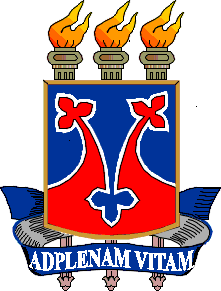 